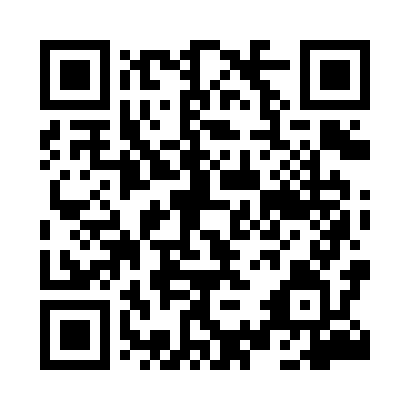 Prayer times for Borzecice, PolandWed 1 May 2024 - Fri 31 May 2024High Latitude Method: Angle Based RulePrayer Calculation Method: Muslim World LeagueAsar Calculation Method: HanafiPrayer times provided by https://www.salahtimes.comDateDayFajrSunriseDhuhrAsrMaghribIsha1Wed2:475:2012:475:558:1510:362Thu2:445:1812:475:568:1710:393Fri2:405:1612:475:578:1810:434Sat2:365:1412:475:588:2010:465Sun2:335:1312:475:598:2210:506Mon2:335:1112:476:008:2310:537Tue2:325:0912:476:018:2510:538Wed2:315:0712:466:028:2710:549Thu2:305:0612:466:038:2810:5510Fri2:305:0412:466:048:3010:5511Sat2:295:0212:466:048:3110:5612Sun2:285:0112:466:058:3310:5713Mon2:284:5912:466:068:3410:5714Tue2:274:5812:466:078:3610:5815Wed2:264:5612:466:088:3710:5916Thu2:264:5512:466:098:3910:5917Fri2:254:5312:466:108:4011:0018Sat2:254:5212:466:118:4211:0119Sun2:244:5012:476:128:4311:0120Mon2:244:4912:476:128:4511:0221Tue2:234:4812:476:138:4611:0322Wed2:234:4612:476:148:4811:0323Thu2:224:4512:476:158:4911:0424Fri2:224:4412:476:168:5011:0525Sat2:224:4312:476:168:5211:0526Sun2:214:4212:476:178:5311:0627Mon2:214:4112:476:188:5411:0628Tue2:204:4012:476:198:5511:0729Wed2:204:3912:476:198:5711:0830Thu2:204:3812:486:208:5811:0831Fri2:204:3712:486:218:5911:09